Визитная карточка проекта местных инициатив«Ремонтно-восстановительные работы улично-дорожной сети массива для многодетных семей»1. Руководитель инициативной группы проекта: Толкачева Екатерина Игнатьевна – Председатель ТОС «Южный» села Великовечного Белореченского района.2. Адрес реализации проекта: Краснодарский край, Белореченский район, село Великовечное (массив для многодетных семей), ул. Северная, ул. Кирова, ул. Октябрьская, ул. Первомайская, ул. Молодежная, пер. Солнечный, пер. Радужный.3. Стоимость проекта: 1 162 216 (Один миллион сто шестьдесят две тысячи двести шестнадцать) рублей.4. Описание проекта: в селе Великовечном выделено 110 земельных участков для предоставления многодетным семьям, на данном массиве проведены работы по приведению в соответствие улично-дорожной сети этого массива, а именно: нарезаны улицы, ливневые канавы, проведена отсыпка и уплотнение ПГС.5. Количество благополучателей: Общее количество прямых благополучателей: 1500 человек, в т.ч. детей 405 человек (24 %)6. Визуализация проекта: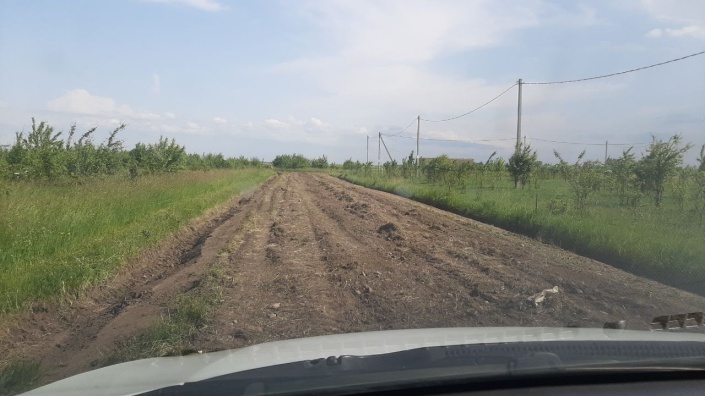 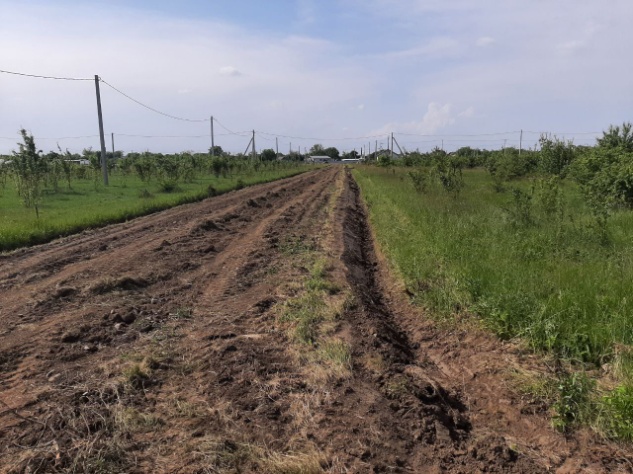 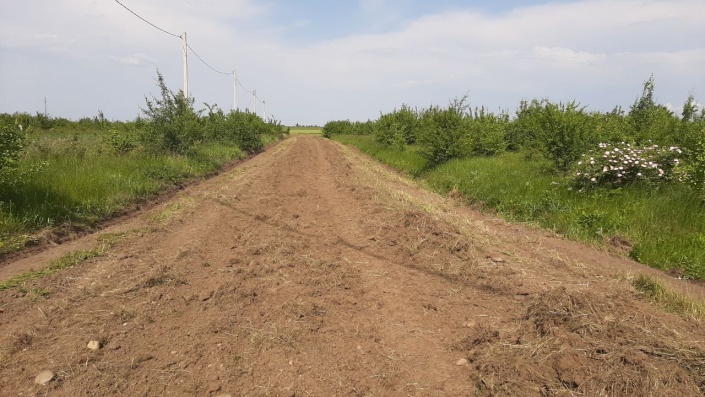 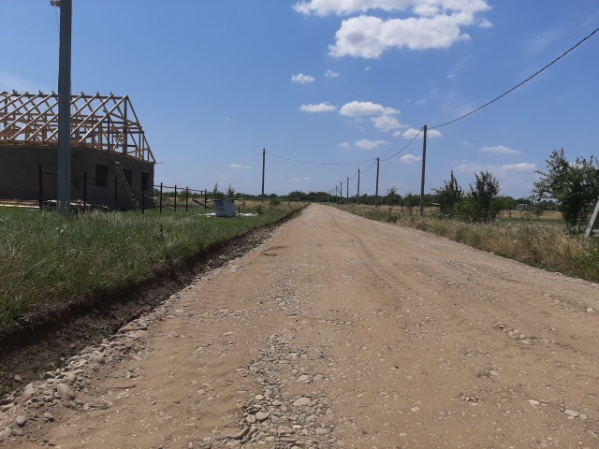 